Сумська міська радаVІIІ СКЛИКАННЯ IX СЕСІЯРІШЕННЯвід 23 липня 2021 року № 1493-МРм. СумиРозглянувши звернення громадянки, надані документи, відповідно до статті 12, частини п’ятої статті 116, частини сьомої статті 118 Земельного кодексу України, статті 50 Закону України «Про землеустрій», частини третьої статті 15 Закону України «Про доступ до публічної інформації», ураховуючи протокол засідання постійної комісії з питань архітектури, містобудування, регулювання земельних відносин, природокористування та екології Сумської міської ради від 01.06-02.06.2021 № 20, керуючись пунктом 34 частини першої статті 26 Закону України «Про місцеве самоврядування в Україні», Сумська міська рада ВИРІШИЛА:Відмовити Ільюченко Вікторії Юріївні у наданні дозволу на розроблення проекту землеустрою щодо відведення у власність земельної ділянки за адресою: м. Суми, вул. Лунна, між земельними ділянками з кадастровими номерами 5910136600:14:005:0084 та 5910136600:14:005:0086, орієнтовною площею 0,1000 га для будівництва та обслуговування житлового будинку, господарських будівель та споруд (присадибна ділянка) у зв’язку з тим, що запитувана земельна ділянка перебуває в приватній власності іншої особи, що посвідчено державним актом на право приватної власності на землю.Сумський міський голова                                                                     О.М. ЛисенкоВиконавець: Клименко Ю.М.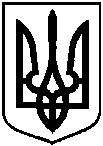 Про відмову Ільюченко Вікторії Юріївні у наданні дозволу на розроблення проекту землеустрою щодо відведення у власність земельної ділянки за адресою:                        м. Суми, вул. Лунна, між земельними ділянками з кадастровими                    номерами 5910136600:14:005:0084 та  5910136600:14:005:0086, орієнтовною площею 0,1000 га